 
Администрация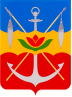 города ВолгодонскаОтдел контроля в сфере закупок                              Ленина ул., д. 95,г. Волгодонск, Ростовская область,Российская Федерация, 347370тел: (8639) 22-44-67             26.11.2014 г. № 04/3.7-42        На №_______от______________ПРЕДПИСАНИЕ №04/3.7-42ОБ УСТРАНЕНИИ ВЫЯВЛЕННЫХ НАРУШЕНИЙг. Волгодонск                                                                              «26» ноября 2014 г.В соответствии со ст. 99 Федерального закона от 05.04.2013 № 44-ФЗ     «О контрактной системе в сфере закупок товаров, работ, услуг для обеспечения  государственных  и  муниципальных нужд» (далее по тексту - Закон 44-ФЗ), постановлением Администрации города Волгодонска от 02.07.2014 г. № 2188 «Об утверждении Положения по осуществлению контроля в сфере закупок», распоряжением Администрации города Волгодонска о проведении плановой проверки от 27.10.2014 №278, Рабочей группой отдела контроля в сфере закупок в составе:Руководитель Рабочей группы – Гладченко Светлана Юрьевна, начальник отдела контроля в сфере закупок.Члены Рабочей группы:Бирюкова Светлана Эдуардовна – старший инспектор отдела контроля в сфере закупок.Якушкина Оксана Ивановна – старший инспектор отдела контроля в сфере закупок. Проведена плановая проверка соблюдения законодательства Российской Федерации и иных нормативных правовых актов о контрактной системе в сфере закупок товаров, работ, услуг для обеспечения государственных и  муниципальных нужд Контрольно-счетной палаты города  Волгодонска. В   результате      проведения    плановой проверки   выявлены   следующие нарушения:Нарушение пункта 7 части 4 статьи 38 Федерального закона от 05.04.2013 № 44-ФЗ, пунктом 7 подпунктом 2 подпунктом «ж» положения о Контрактном управляющем установлено, что Контрактный управляющий при определении поставщика (подрядчика, исполнителя) обеспечивает проверку правомочности участника закупки заключать договор (контракт), в то время когда данное требование к участникам закупки, установленное пунктом 2 части 1 статьи 31 Федерального закона от 05.04.2013 № 44-ФЗ, признано утратившим силу, в связи  с принятием Федерального закона от 04.06.2014 №140-ФЗ;В нарушение части 5, 7 статьи 34 Федерального закона от 05.04.2013
 № 44-ФЗ, при осуществлении закупок путем проведения запроса котировок в проекте контракта установлен фиксированный размер пени за каждый день просрочки исполнения поставщиком (подрядчиком, исполнителем) обязательства;В нарушение части 1 статьи 5 Федерального закона от 05.04.2013 № 44-ФЗ, в извещении от 14.01.2014 № 0358300108514000001, от 19.03.2014  №0358300108514000003,  порядок подачи заявки установлен в форме электронного документа на электронный адрес Заказчика или через систему электронных закупок Рефери.В нарушение части 4 ст.34 Федерального закона от 05.04.2013 № 44-ФЗ, при осуществлении закупок путем проведения запроса котировок проект договора не содержит  указания на возможность начисления штрафов за ненадлежащее исполнение заказчиком обязательств, предусмотренных договором;В нарушение части 4 статьи 73 Федерального закона от 05.04.2013, заказчик при осуществлении закупок путем проведения запроса котировок в форме котировочной заявки затребовал сведения о банковских реквизитах участника закупки, о включенных или не включенных в цену расходах, а так же копию документа, подтверждающего принадлежность участника закупки к субъектам малого предпринимательства/социально ориентированным некоммерческим организациям, установил требования об указании телефона, электронной почты, КПП, ОКПО; Нарушение пункта 4 части 1 статьи 73 Федерального закона от 05.04.201344-ФЗ, извещение от 19.03.2014  №0358300108514000003, извещение от 29.05.2014 № 0358300108514000007 не содержит срок, в течение которого победитель запроса котировок или иной участник запроса котировок, с которым заключается контракт при уклонении победителя запроса котировок от заключения контракта, должен подписать контракт;7. В нарушение части 7 статьи 78 Федерального закона от 05.04.2013 
№ 44-ФЗ, единая комиссия признала заявки на участие в запросе котировок (извещение от 19.03.2014  №0358300108514000003) соответствующей требованиям извещения о проведении запроса котировок, когда участнику закупки, подавшему такую заявку, должно быть отказано в допуске к участию в запросе в соответствии с требованиями законодательства Российской Федерации о контрактной системе в сфере закупок;8. В нарушение части 14 статьи 78 Федерального закона от 05.04.2013 
№44-ФЗ, контракт по результатам закупки (извещение от 19.03.2014  №0358300108514000003) заключен не на условиях, предусмотренных извещением о проведении запроса котировок;9. В нарушение части 2 статьи 93 и части 1 статьи 34 Федерального закона от 05.04.2013 № 44-ФЗ, по результатам двух закупок (извещение 
№ 0358300108514000004 о проведении закупки на услуги по водоснабжению от 22.05.2014г., извещение № 0358300108514000005 о проведении закупки на услуги по водоотведению от 23.05.2014г.) заключен один контракт не в соответствии с извещением. На основании изложенного Контрольно-счетной палате города Волгодонска предписывается:Привести положение о Контрактном управляющем Контрольно-счетной палаты города Волгодонска, утвержденное приказом председателя Контрольно-счётной палаты города Волгодонска от 31.12.2013 г. № 72 «О назначении Контрактного управляющего Контрольно-счётной палаты города Волгодонска»  в соответствие с требованиями действующего законодательства;При осуществлении закупок путем проведения запроса котировок в проекте контракта (договора) указывать ответственность поставщика (исполнителя, подрядчика) в соответствии с требованиями, установленными в статье 34 Федерального закона от 05.04.2013 №44-ФЗ и Постановлении Правительства РФ от 25.11.2013 №1063;Устанавливать в извещении о проведении запроса котировок порядок подачи заявок на участие в закупке в электронной форме, в соответствии с требованиями Федерального закона от 05.04.2013 № 44-ФЗ.При осуществлении закупок путем проведения запроса котировок в проекте контракта (договора) устанавливать ответственность заказчика за неисполнение обязательств по договору (контракту) в виде штрафа;Форму котировочной заявки при осуществлении закупки путем проведения запроса котировок разрабатывать в соответствии с требованиями Федерального закона от 05.04.2013 № 44-ФЗУказывать в извещении о проведении запроса котировок срок, в течение которого победитель запроса котировок или иной участник запроса котировок, с которым заключается контракт при уклонении победителя запроса котировок от заключения контракта, должен подписать контракт в соответствии с требованиями действующего законодательства;Отклонять заявки участников, которые не соответствуют требованиям, установленным в извещении о проведении запроса котировок.Контракт по результатам закупки заключать на условиях, предусмотренных извещением о проведении запроса котировок;При осуществлении закупки у единственного поставщика в соответствии с пунктом 8 части 1 статьи 93 Федерального закона от 05.04.2013 № 44-ФЗ по результатам закупки заключать контракт (договор) в соответствии с извещением.Настоящее предписание об устранении выявленных нарушений подлежит исполнению в срок до 12.12.2014 г.Информацию об устранении выявленных нарушений, с приложением подтверждающих документов, представить до  22.12.2014  г в отдел контроля в сфере закупок по адресу: Ростовская область, г. Волгодонск, ул. Ленина, 95 Отдел контроля в сфере закупок Администрации города Волгодонска с приложением подтверждающих документов.Невыполнение в установленный срок законного предписания влечет наложение административного штрафа в   соответствии с Кодексом Российской Федерации об административных правонарушениях. Предписание может быть обжаловано в течение срока, предусмотренного законодательством Российской Федерации.                                                                            (подпись, ФИО)Руководитель Рабочей группы      _____________________      _____________________Члены Рабочей группы:Члены Рабочей группы: (подпись, ФИО)1.1._________________2.2. (подпись, ФИО)_________________